Уважаемые родители (законные представители) детей!С 10 февраля начинается прием заявлений на детскую оздоровительную кампанию 2019 года.Муниципальную услугу  можно получить:по принципу «одного окна»  в Отделе Государственного бюджетного учреждения Свердловской области «Многофункциональный центр предоставления государственных и муниципальных услуг»  в городе Туринске  по адресу: 623900, Свердловская область, г. Туринск, ул. Кирова, д.46, телефон: (343)49-2-12-77. Адрес официального сайта МФЦ: www.mfc66.ru; в электронном виде с использованием портала образовательных услуг Свердловской области»  https://edu.egov66.ru;лично:-в загородный оздоровительный лагерь и санаторно-курортную организацию заявления принимает   МАОУ ДОД ЦДОД  «Спектр», по адресу: г.Туринск, ул. Ленина, 33, телефон 2-13-52. Прием заявлений: понедельник с 14.00 ч.-16.00 ч., вторник, четверг  с 10.00ч.  – 16 .00ч.-в лагерь дневного пребывания заявление принимает школа, в которой обучается ребенок, и  МАОУ ДОД ЦДОД  «Спектр» (50 человек на 1 смену с 03.06.2019).  Информация о месте нахождения, графике работы, справочных телефонах, адресах сайтов и электронной почты  образовательных организаций размещена на сайте МКУ «Управление образованием» на странице  «Образовательные организации».Ответственный за организацию и проведение летней оздоровительной кампании в МКУ «Управлении образованием»: Леонтьева Вера Николаевна, ведущий специалист. Прием  заявителей ведет: понедельник- пятница с 8:00 до 17:00, телефон 8(343)49-2-02-27 (доб.110).Необходимый перечень документов указан в пункте 18 Административного регламента «О внесении изменений в постановление главы Туринского городского округа от 26.08.2014 №344 «Об утверждении Административного регламента по предоставлению муниципальной услуги на территории Туринского городского округа «Предоставление путевок детям в организации отдыха в дневных и загородных лагерях» (с изменениями от 29.02.2016 №107, от 06.04.2016 №166)», утвержденного постановлением   Администрации Туринского городского округа от 27.11.2017 №1443-ПА. Для подачи заявления в электронном виде через портал https://edu.egov66.ru «Регистрация заявлений в ЗОЛ»:  1) в загородный оздоровительный лагерь или санаторно-курортную организацию в дополнительных параметрах (свойства требуемого ЗОЛ) выбираем: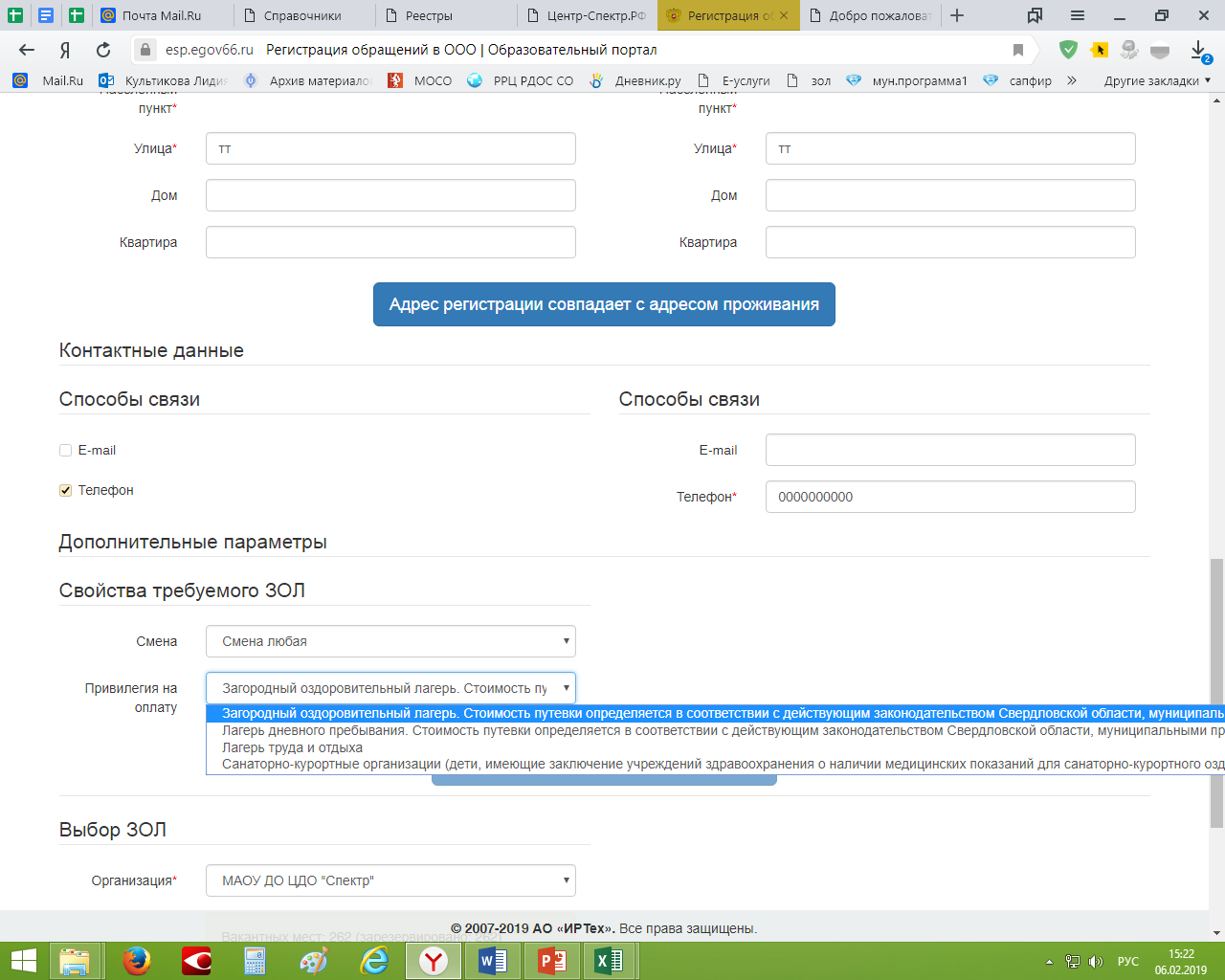 2) в лагерь дневного пребывания (при школах и ЦДО «Спектр») в дополнительных параметрах (свойства требуемого ЗОЛ) выбираем: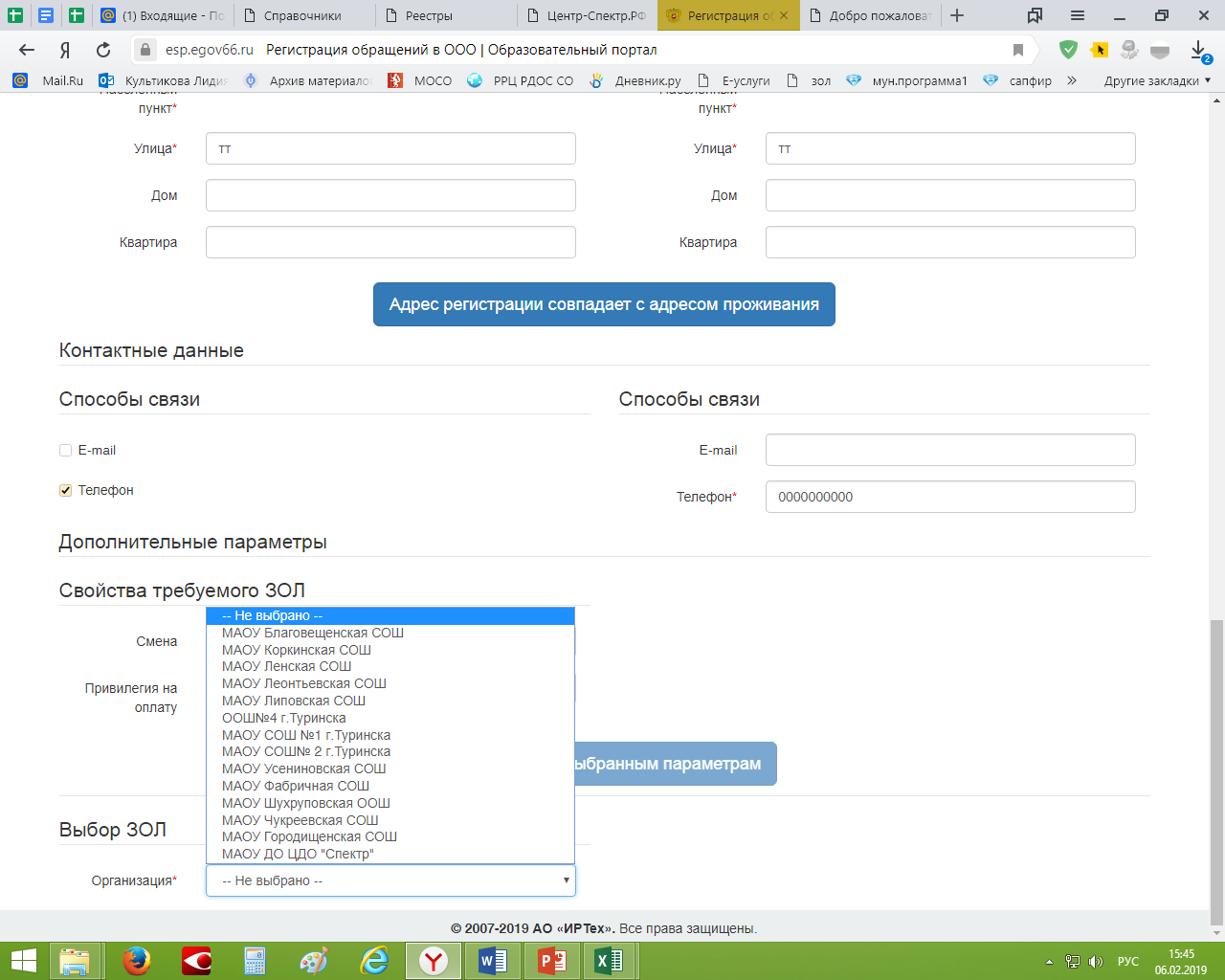 Смена:Смена любая Привилегия на оплату:Загородный оздоровительный лагерь. Стоимость путевки определяется в соответствии с действующим законодательством Свердловской области и муниципальными правовыми актами.ИлиПривилегия на оплату:Санаторно-курортные организации (дети, имеющие заключение учреждений здравоохранения о наличии медицинских показаний для санаторно-курортного оздоровления). Стоимость путевки определяется в соответствии с действующим законодательством Свердловской области, муниципальными правовыми актами.Выбор ЗОЛ ОрганизацияМАОУ ДО ЦДО «Спектр»Смена:- Смена 1  (с 03.06.2019 –все школы и ЦДЛ «Спектр) - Смена 2 (с 01.07.2019- СОШ№1, СОШ №3, ООШ №4)- Осень (с 05.11.2019 –СОШ №2, Леонтьевская, Фабричная, Коркинская, Липовская, Городищенская СОШ)(выбираем одну из 3-х смен)Привилегия на оплату:Лагерь дневного пребывания. Стоимость путевки определяется в соответствии с действующим законодательством Свердловской области, муниципальными правовыми актамиВыбор ЗОЛ ОрганизацияВыбираем нужное образовательное учреждение